第30回思春期臨床問題研究会ワークショップ　参加申込書ご記入の上、郵送、FAX、メールのいずれかの方法で8月25日までに事務局までお送り下さい。【宛先】　篠﨑医院豊科診療所　思春期青年期デイケア　ワークショップ事務局（矢花、加藤、西川）　［住所］ 〒399－8204　長野県安曇野市豊科高家　5089－1　［TEL］  0263－71－6315　［FAX］  0263－71－6316　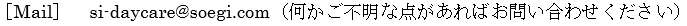 ※領収書を希望される場合は、その旨をお伝えください。所属所名代表者名住所〒　　　　　電話番号FAX番号［TEL］［FAX］メールアドレス                                             （ 個人・職場 ）参加者計　　　　　名お弁当（1,000円）の用意を希望される方は〇をつけてください。